ПРОЕКТ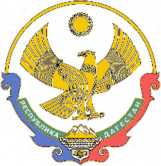 МИНИСТЕРСТВО ОБРАЗОВАНИЯ И НАУКИ
РЕСПУБЛИКИ ДАГЕСТАН
(Минобрнауки РД)«	» 	 2023 г.                                                                                №	МахачкалаОб утвержденииПоложения об организации семейных дошкольных группв образовательных организацияхВ целях совершенствования государственной политики в области образования и социальной политики, в рамках реализации указа Президента Российской Федерации от 7 мая 2012 г. № 599 «О мерах по реализации государственной политики в области образования и науки», указа Президента Российской Федерации от 7 мая 2018 г. № 204 «О национальных целях и стратегических задачах развития Российской Федерации на период до 2024 года», развития вариативных форм предоставления услуг дошкольного образования, а именно развития семейных дошкольных групп на базе образовательных организаций Республики Дагестан, и в соответствии с постановлением Главного государственного санитарного врача Российской Федерации от 28 сентября 2020 г. № 28 «Об утверждении санитарных правил СП 2.4.3648-20 «Санитарно-эпидемиологические требования к организациям воспитания и обучения, отдыха и оздоровления детей и молодежи», постановлением Правительства Республики Дагестан от 31.07.2014 № 350 «Вопросы Министерства образования и науки Республики Дагестан»,ПРИКАЗЫВАЮ:Утвердить Положение об организации семейных дошкольных групп в образовательных организациях (далее - Положение) согласно приложению к настоящему приказу.Рекомендовать руководителям образовательных организаций, реализующих образовательные программы дошкольного образования, подведомственных Минобрнауки РД, и муниципальных органов, осуществляющих управление в сфере образования, руководствоваться в работе при организации деятельности семейных дошкольных групп настоящим Положением.Признать утратившим силу приказ Министерства образования и науки Республики Дагестан от 2 ноября 2017 г. № 3099-01/17 «Об утверждении Примерного положения о семейной дошкольной группе».ГКУ РД «Информационно-аналитический центр» (Амиралиев К.Н.) разместить настоящий приказ на официальном сайте Минобрнауки РД в информационно-коммуникационной сети «Интернет» (www.dagminobr.ru).Направить настоящий приказ на государственную регистрацию в Министерство юстиции Республики Дагестан.Контроль за исполнением настоящего приказа возложить на первого заместителя министра Далгатову А.О.Министр                                                                                                       Я. БучаевУтверждено приказом Минобрнауки РД от «__» 	2023 г. № 	Положение об организации семейных дошкольных группв образовательных организацияхОбщие положенияНастоящее Положение регулирует порядок создания и деятельности семейных дошкольных групп, созданных при дошкольной образовательной организации, общеобразовательной организации, профессиональной образовательной организации, образовательной организации высшего образования, организации дополнительного образования (далее - образовательная организация) в качестве структурного подразделения в целях реализации образовательной программы дошкольного образования и (или) осуществления присмотра и ухода за детьми или созданных индивидуальным предпринимателем в целях реализации основной образовательной программы дошкольного образования и (или) осуществления присмотра и ухода за детьми.Настоящее Положение разработано на основании Трудового кодекса Российской Федерации, Федерального закона от 29 декабря 2012 г. № 273-ФЗ «Об образовании в Российской Федерации» (далее - Федеральный закон «Об образовании в Российской Федерации»), СанПиНа 2.4.3648-20 «Санитарноэпидемиологические требования к организациям воспитания и обучения, отдыха и оздоровления детей и молодежи», утвержденных постановлением Главного государственного санитарного врача Российской Федерации от 28 сентября 2020 года №	28, СанПиНа 2.3/2.4.3590-20 «Санитарноэпидемиологические требования к организации общественного питания населения», утвержденных постановлением Главного государственного санитарного врача Российской Федерации от 27 октября 2020 г. № 32, Правил противопожарного режима в Российской Федерации, утвержденных постановлением Правительства Российской Федерации от 16.09.2020 № 1479, Единого квалификационного справочника должностей руководителей, специалистов и служащих, утвержденного приказом Министерства здравоохранения и социального развития Российской Федерации от 26 августа 2010 г. № 761н (зарегистрирован Министерством юстиции Российской Федерации 6 октября 2010 г., регистрационный № 18638), Порядка организации и осуществления образовательной деятельности по основным общеобразовательным программам - образовательным программам дошкольного образования, порядком организации и осуществления образовательной деятельности по основным общеобразовательным программам - образовательным программам дошкольного образования, утвержденного приказом Минпросвещения России от 31.07.2020 № 373(зарегистрирован в Минюсте России 31 августа 2020 г., регистрационный № 59599), Федерального государственного образовательного стандарта дошкольного образования, утвержденного приказом Министерства образования и науки Российской Федерации от 17 октября 2013 г. № 1155 (зарегистрирован Министерством юстиции Российской Федерации 14 ноября 2013 г., регистрационный № 30384) (далее - ФГОС ДО), приказа Минпросвещения России от 25.11.2022 № 1028 «Об утверждении федеральной образовательной программы дошкольного образования» (зарегистрирован в Минюсте России 28.12.2022, регистрационный № 71847), свода правил СП 4.13130 «Системы противопожарной защиты. Ограничение распространения пожара на объектах защиты. Требования к объемно-планировочным и конструктивным решениям», утвержденного приказом Министерства Российской Федерации по делам гражданской обороны, чрезвычайным ситуациям и ликвидации последствий стихийных бедствий от 24 апреля 2013 г. № 288, приказа Министерства труда Российской Федерации от 18 октября 2013 г. № 544н «Об утверждении профессионального стандарта «Педагог (педагогическая деятельность в сфере дошкольного, начального общего, основного общего, среднего общего образования) (воспитатель, учитель)» (зарегистрирован Министерством юстиции Российской Федерации 6 декабря 2013 г., регистрационный № 30550), приказа Минпросвещения России от 15.05.2020 № 236 «Об утверждении Порядка приема на обучение по образовательным программам дошкольного образования» (зарегистрирован в Минюсте России 17.06.2020, регистрационный №	58681), приказаМинобрнауки России от 13 января 2014 г. № 8 «Об утверждении примерной формы договора об образовании по образовательным программам дошкольного образования» (зарегистрирован Министерством юстиции Российской Федерации 27 марта 2014 г., регистрационный № 31757).Семейные дошкольные группы при образовательной организации (далее - Группа) - группы, организованные в семьях, имеющих детей, по месту их проживания при дошкольной образовательной организации, общеобразовательной организации, профессиональной образовательной организации, образовательной организации высшего образования, организации дополнительного образования (далее - образовательная организация) в качестве структурного подразделения в целях реализации основной образовательной программы дошкольного образования (далее - ОПДО) и (или) осуществления присмотра и ухода за детьми или созданные индивидуальным предпринимателем в целях осуществления ОПДО и (или) присмотра и ухода за детьми.Группа создается в количестве не менее трех детей в возрасте от 2 месяцев до 8 лет, в жилом помещении, принадлежащем одному из супругов на праве собственности или ином законном основании, которые осуществляют образовательную деятельность и (или) обеспечивают присмотр и уход за детьми (включая организацию их питания и режима дня), направленные на социализацию и формирование у детей практически ориентированных навыков.Основными задачами Группы являются:обеспечение наиболее доступного дошкольного образования;предоставления родителям возможности трудоустройства, не прерывая процесса воспитания детей;развития вариативных форм дошкольного образования с реализацией на практике индивидуального подхода в воспитании ребенка;расширения форм дошкольного образования для детей с проблемами в здоровье и развитии.Деятельность Группы осуществляется с учетом соблюдения прав и законных интересов, проживающих в жилом помещении граждан, санитарногигиенических требований, пожарной безопасности в соответствии с законодательством Российской Федерации, Республики Дагестан, нормативными правовыми актами муниципального образования и настоящим Положением.Порядок создания Группы и ее управленияРешение о создании, приостановлении и прекращении деятельности Группы принимается руководителем образовательной организации или индивидуальным предпринимателем.Решение о создании Группы или отказе в создании Группы принимается руководителем образовательной организации на основании письменного заявления одного из супругов в течение 30 дней со дня поступления заявления.Один из супругов (далее - Заявитель) подает в образовательную организацию заявление с просьбой о создании Группы с приложением следующих документов:документ, удостоверяющий личность родителя;трудовая книжка (при наличии);документ, подтверждающий регистрацию в системе индивидуального (персонифицированного) учета, в том числе в форме электронного документа;документы воинского учета - для военнообязанных и лиц, подлежащих призыву на военную службу;документ об образовании и (или) документ о квалификации;справка о наличии (отсутствии) судимости и (или) факта уголовного преследования либо о прекращении уголовного преследования по реабилитирующим основаниям;справка о том, является или не является лицом, подвергнутым административному наказанию за потребление наркотических средств или психотропных веществ без назначения врача либо новых потенциально опасных психоактивных веществ;справка из психоневрологического диспансера;личная медицинская книжка, оформленная в установленном порядке;документ, подтверждающий право супругов или одного из супругов пользования жилым помещением и (или) право собственности на жилое помещение на территории населенного пункта, в котором планируется открытие Группы;- письменное согласие родителей (законных представителей) на посещение детьми семейной дошкольной группы с указанием контактных телефонов (в случае приема в Группу детей из других семей жителей населенного пункта);- иные документы, предъявляемые при приеме на работу в соответствии с требованиями трудового законодательства.Решение о создании Группы путем осуществления присмотра и ухода за детьми индивидуальным предпринимателем принимается непосредственно индивидуальным предпринимателем, которому Заявитель представляет пакет документов, указанный в пункте 2.3 настоящего Положения. При этом если индивидуальный предприниматель является родителем, принимающим решение о создании Группы, то пакет документов может не представляться.Работу по подготовке к созданию Группы проводит руководитель образовательной организации.После получения положительных заключений служб Роспотребнадзора, Госпожнадзора создается комиссия для обследования жилищно-бытовых и социальных условий семьи, претендующей на создание Группы (далее - Комиссия), в количестве не менее трех человек.В состав Комиссии включаются представители учредителя образовательной организации, образовательной организации или индивидуального предпринимателя, территориальных органов Рособрнадзора, Роспотребнадзора, Госпожнадзора, МЧС России и другие.По результатам обследования всеми членами Комиссии подписывается Акт обследования жилищно-бытовых и социальных условий для организации Группы (далее - Акт) (приложение № 1), который в течение 3 рабочих дней со дня проведения обследований передается руководителю образовательной организации. Копия Акта вручается Заявителю образовательной организацией в течение 3 рабочих дней со дня получения Акта от Комиссии.В случае принятия отрицательного решения по результатам обследования жилищно-бытовых и социальных условий для организации Группы, образовательной организацией в течение 3 рабочих дней со дня принятия данного решения направляется Заявителю письмо об отказе в создании Группы с приложением соответствующего решения в форме уведомления.При наличии положительного заключения, финансовых ресурсов, достаточных для функционирования Группы, руководитель образовательной организации принимает решение о создании Группы.На основании решения о создании Группы руководитель образовательной организации издает приказ об открытии и обеспечении деятельности Группы, в котором указывается адрес местонахождения Группы, её режим работы, количество детей, порядок взимания родительской платы.При принятии индивидуальным предпринимателем решения о создании Группы, осуществляющей ОПДО и (или) присмотр и уход за детьми, индивидуальный предприниматель издает приказ об открытии и обеспечении деятельности Группы, в котором указывается адрес местонахождения Группы, её режим работы, количество детей, порядок взимания родительской платы.На должность воспитателя в Группу принимается Заявитель, имеющий высшее образование или среднее профессиональное образование по направлению подготовки «Образование и педагогика» либо высшее образование или среднее профессиональное образование и дополнительное профессиональное образование по направлению подготовки «Образование и педагогика» без предъявления требований к стажу работы. Исполнение обязанностей воспитателя по совместительству не допускается.На должность помощника воспитателя в Группу принимается Заявитель или по согласованию с родителями (законными представителями) детей иное лицо, имеющее среднее (полное) общее образование и профессиональную подготовку в области образования и педагогики без предъявления требований к стажу работы.На должность помощника воспитателя в Группе по присмотру и уходу за детьми принимается Заявитель, имеющий среднее (полное) общее образование и профессиональную подготовку в области образования и педагогики без предъявления требований к стажу работы.Воспитателями и помощниками воспитателя Группы могут быть совершеннолетние лица, за исключением:- лиц, лишенных по суду родительских прав или ограниченных судом в родительских правах;- отстраненных от обязанностей опекуна (попечителя) за ненадлежащее выполнение возложенных на него законом обязанностей;- бывших усыновителей, если усыновление отменено судом по их вине;- лиц, не располагающих необходимыми жилищно-бытовыми и (или) социальными условиями для организации Группы;- лиц, определенных в части второй статьи 331 Трудового кодекса Российской Федерации;- лиц, признанных недееспособными в установленном федеральном законом порядке;- лиц, не соответствующих квалификационным требованиям;- лиц, имеющих заболевания, предусмотренные перечнем, утверждаемым федеральным органом исполнительной власти, осуществляющим функции по выработке государственной политики и нормативно-правовому регулированию в области здравоохранения.На основании приказа об открытии и обеспечении деятельности Группы Заявитель предоставляет в образовательную организацию, индивидуальному предпринимателю для оформления трудовых отношений подлинники документов сотрудников:паспорт;документы о профессиональном образовании, а также о дополнительном профессиональном образовании;трудовую книжку;справку о наличии (отсутствии) судимости и (или) факта уголовного преследования либо о прекращении уголовного преследования по реабилитирующим основаниям;медицинскую книжку;страховое свидетельство государственного пенсионного страхования; документы воинского учета (для военнообязанных);согласие на обработку персональных данных (Приложение № 2).Руководитель образовательной организации, индивидуальный предприниматель при наличии документов, указанных в пункте 2.16 настоящего Положения заключает трудовые договоры сроком действия на один календарный год с лицами, претендующими на должность воспитателя, помощника воспитателя Группы. На основании трудового договора образовательная организация, индивидуальный предприниматель издают приказ о приеме Заявителя, иного лица на работу на должность воспитателя, помощника воспитателя в соответствии с Трудовым кодексом Российской Федерации.Воспитатель, помощник воспитателя Группы обязаны руководствоваться Трудовым кодексом Российской Федерации, Федеральным законом «Об образовании в Российской Федерации», иными подзаконными актами, регулирующими образовательные отношения, приказами, распоряжениями, образовательными программами, реализуемыми в образовательной организации и иными нормативными документами образовательной организации, должностной инструкцией. За неисполнение трудовых обязанностей к	воспитателю, помощнику воспитателяработодателем могут быть применены меры воздействия, в том числе дисциплинарные наказания,  предусмотренные Трудовым кодексомРоссийской Федерации.Лица, привлеченные к работе в Группе, могут быть направлены на курсы повышения квалификации.Оплата за обучение может производиться как за счет средств организации, так и за счет средств претендента на должность работника семейной дошкольной группы.Условия и срок пребывания детей в Группе определяются локальными нормативными правовыми актами образовательной организации, индивидуального предпринимателя, регламентирующими образовательные отношения и отношения по присмотру и уходу.Воспитанники Группы зачисляются в контингент образовательной организации в соответствии с локальным актом образовательной организации.Прием в образовательную организацию осуществляется по личному заявлению родителя (законного представителя) ребенка при предъявлении оригинала документа, удостоверяющего личность родителя (законного представителя) в соответствии с Порядком приема на обучение по образовательным программам дошкольного образования, утвержденным приказом Минпросвещения России от 15.05.2020 № 236.Организация деятельности ГруппыУсловия и порядок предоставления образовательных услуг, а также присмотр и уход за детьми в Группе определяются законодательством Российской Федерации, настоящим Положением, локальными нормативными правовыми актами образовательной организации, индивидуального предпринимателя, заключенного договора об образовании по образовательным программа дошкольного образования, регламентирующими образовательные отношения и отношения по присмотру и уходу.В семейную дошкольную группу принимаются дети, зарегистрированные в автоматизированной информационной системе «Электронный детский сад», на основании письменного заявления родителей (законных представителей) и договора об образовании по образовательным программам дошкольного образования между организацией и родителями (законными представителями).Группы могут иметь общеразвивающую, компенсирующую, оздоровительную, комбинированную направленность или осуществлять присмотр и уход за детьми без реализации ОПДО.В Группах общеразвивающей направленности наряду с присмотром и уходом за детьми осуществляется реализация ОПДО в соответствии с ФГОС ДО, принятой в образовательной организации, и дополнительных образовательных программ.В группах компенсирующей направленности осуществляется реализация адаптированной образовательной программы дошкольного образования для детей с ограниченными возможностями здоровья с учетом особенностей их психофизического развития, особых образовательных потребностей, индивидуальных возможностей, обеспечивающей коррекцию нарушений развития и социальную адаптацию воспитанников с ограниченными возможностями здоровья.Группа по присмотру и уходу за детьми обеспечивает оказание услуг по присмотру и уходу за детьми (питание, гигиенические услуги и режим дня), воспитание детей, направленное на социализацию и формирование у них практических ориентированных навыков без реализации образовательной программы дошкольного образования.Бесплатное дошкольное образование дети Группы получают через организацию различных видов образовательной деятельности в соответствии с образовательной программой дошкольного образования в Учреждении.Реализацию ОПДО в Группе общеразвивающей направленности осуществляет воспитатель Группы.Приобщение к музыкальной культуре и физическое развитие воспитанников Группы в возрасте от трех лет и старше проводятся музыкальным руководителем и инструктором по физической культуре в образовательной организации в соответствии с расписанием занятий. Оказание помощи педагогом-психологом (при наличии в штатном расписании образовательной организации) по требованию родителя (законного представителя) воспитанников Группы осуществляется в соответствии с графиком, утвержденным руководителем образовательной организации.Получение квалифицированной помощи учителя-логопеда образовательной организации воспитанниками Группы осуществляется на основании заключения психолого-медико-педагогической комиссии (далее - ПМПК).Реализация образовательных программ в Группе общеразвивающей направленности возможна также с использованием сетевой формы реализации образовательных программ в соответствии со статьей 15 Федерального закона «Об образовании в Российской Федерации».Воспитанники Группы могут участвовать в праздниках и развлечениях, проводимых в помещениях образовательной организации для соответствующей возрастной категории воспитанников.Присмотр, уход, развитие, воспитание и обучение в Группе получают все возрастные группы детей от 2 месяцев до 8 лет.Старший воспитатель образовательной организации, медицинский работник учреждения здравоохранения, прикрепленный к образовательной организации (далее - медицинский работник), имеют право посещать Группы на дому с целью оказания методической и консультационной помощи, обращая особое внимание на предметно-развивающую среду, количество и качество детских работ, соблюдение режимных моментов, обеспечение качественного питания, двигательного режима, а также обучение, воспитание и психо-физиологическое развитие, соответствующее возрасту и состоянию здоровья воспитанников Группы.План и тематику консультационно-методических мероприятий со стороны образовательной организации за деятельностью Группы, исполнением воспитателем или помощником воспитателя своих должностных обязанностей в соответствии с должностной инструкцией утверждает руководитель образовательной организации.Организация питания детей возлагается на воспитателя, помощника воспитателя Группы. Питание детей в Группе организуется в соответствии с требованиями СанПиН 2.3/2.4.3590-20.Питание детей должно быть организовано в соответствии с примерным меню, рассчитанным не менее чем на две недели, с учетом физиологических потребностей в энергии и пищевых веществах для детей всех возрастных групп и рекомендуемых суточных наборов продуктов для организации питания детей.Ответственность за санитарно-гигиеническое состояние места приготовления и приема пищи при организации питания детей по месту нахождения Группы возлагается на воспитателя, помощника воспитателя Группы.В помещениях Группы для осуществления образовательной деятельности должны быть обеспечены необходимые санитарногигиенические условия в соответствии с требованиями СанПиН 2.4.3648-20.В Группе воспитателем, помощником воспитателя должны обеспечиваться условия, предупреждающие возникновение и распространение инфекционных и паразитарных болезней, в соответствии с действующими санитарно-эпидемиологическими правилами и нормативами.Уровни естественного и искусственного освещения в помещениях пребывания детей должны соответствовать санитарно-эпидемиологическим требованиям к естественному, искусственному и совмещенному освещению жилых и общественных зданий.Режим дня Группы должен соответствовать возрастным особенностям детей и способствовать их гармоничному развитию.Медицинское обслуживание детей Группы и контроль за санитарно-эпидемиологическим благополучием осуществляются в порядке, установленном действующим законодательствомОрганизация охраны здоровья детей Группы (за исключением оказания первичной медико-санитарной помощи, прохождения медицинских осмотров и диспансеризации) осуществляется этими организациями.Работники Группы в обязательном порядке проходят периодическое медицинское обследование, которое проводится за счет средств образовательной организации или индивидуального предпринимателя.При выявлении случаев заболеваний у детей в течение дня необходимо незамедлительно сообщать в территориальные организации здравоохранения. Заболевшие дети в течение дня изолируются от здоровых детей до прихода врача или их госпитализации в лечебно-профилактическую организацию.Воспитатель (помощник воспитателя) в обязательном порядке сообщает о случаях заболевания детей Группы медицинскому работнику образовательной организации.После перенесенного заболевания, а также отсутствия более 5 дней (за исключением выходных и праздничных дней) дети принимаются в Группу только при наличии медицинской справки о состоянии здоровья.В периоды временной нетрудоспособности, болезни воспитанника Группы, отпуска воспитателя, помощника воспитателя, а также других периодов, когда исполнение обязанностей воспитателя, помощника воспитателя не осуществляется по месту нахождения Группы, деятельность Группы приостанавливается приказом руководителя образовательной организации или индивидуальным предпринимателем до устранения обстоятельств, послуживших причиной приостановления деятельности.Образовательная организация предоставляет воспитателю Группы специально разработанный комплект документации, который включает в себя: расписание организованной образовательной деятельности;копию образовательной программы;инструкцию по охране жизни и здоровья воспитанников;лист здоровья воспитанника; должностную инструкцию воспитателя, помощника воспитателя.Порядок финансирования работы ГруппыФинансирование Группы производится за счет средств образовательной организации или индивидуального предпринимателя в соответствии с законодательными и иными нормативными правовыми актами Российской Федерации и Республики Дагестан.Оплата труда работников Группы осуществляется в соответствии с положением об оплате труда работников образовательных организаций. Оплата труда воспитателя, помощника воспитателя не производится в случаях приостановки деятельности Группы в соответствии с пунктом 4.3 настоящего Положения.Выплата заработной платы осуществляется в порядке, установленном действующим законодательством Российской Федерации.С родителей (законных представителей) взимается плата за содержание ребенка (присмотр и уход) в Группе в соответствии с нормативными правовыми актами органов местного самоуправления (органов государственной власти Республики Дагестан).Учредитель образовательной организации или индивидуальный предприниматель вправе снизить размер родительской платы или не взимать ее с отдельных категорий родителей (законных представителей) в определяемых ими случаях и порядке. В случае, если присмотр и уход за ребенком в образовательной организации оплачивает учредитель образовательной организации или индивидуальный предприниматель, родительская плата не устанавливается.Родители (законные представители) детей, посещающих Группу, имеют право на получение в установленном порядке компенсации части родительской платы за содержание ребенка в Группе в соответствии с действующим законодательством.Приостановление и прекращение деятельности ГруппыДеятельность Группы может быть приостановлена или прекращена на основании:заявления воспитателя Группы или помощника воспитателя Группы по присмотру и уходу;в случаях, предусмотренных Уставом образовательной организации или договором, заключенным между образовательной организацией и родителями (законными представителями) детей Группы;уменьшения состава воспитанников Группы до двух детей и менее;по инициативе руководителя образовательной организации, индивидуального предпринимателя в следующих случаях:возникновения в Группе неблагоприятных условий для содержания, воспитания и образования детей, включающих в себя в том числе ухудшение состояния жилого помещения, невозможность соблюдения санитарноэпидемиологических норм, требований пожарной безопасности;невозможности исполнения воспитателем Группы (помощником воспитателя Группы по присмотру и уходу) своих обязанностей (длительная болезнь (более трех месяцев), инвалидность или иное состояние здоровья, препятствующее исполнению должностных обязанностей, переезд в другую местность, длительное отсутствие (более одного месяца) в месте нахождения Группы и т.д.);зачисления воспитанника (воспитанников) Группы в группу полного дня пребывания образовательной организации;увольнения воспитателя по инициативе работодателя на основании пунктов 2, 5, 8 и 11 статьи 81, подпунктов «а», «б» и «д» пункта 6 статьи 81 Трудового кодекса Российской Федерации;увольнения воспитателя по инициативе работодателя в случаях: повторного в течение одного года грубого нарушения устава образовательной организации;применения, в том числе однократное, методов воспитания, связанных с физическим и (или) психическим насилием над личностью воспитанника.Деятельность Группы может быть прекращена по обстоятельствам, не зависящим от воли сторон в случаях:призыва работника на военную службу или направление его на заменяющую ее альтернативную гражданскую службу;осуждения работника к наказанию, исключающему продолжение прежней работы, в соответствии с приговором суда, вступившим в законную силу;признания работника полностью неспособным к трудовой деятельности в соответствии с медицинским заключением, выданным в порядке, установленном федеральными законами и иными нормативными правовыми актами Российской Федерации;смерти работника, а также признания судом работника умершим или безвестно отсутствующим;заключения трудового договора в нарушение приговора суда о лишении конкретного лица права занимать определенные должности или заниматься определенной деятельностью;заключения трудового договора в нарушение установленных Трудовым кодексом Российской Федерации, иным федеральным законом ограничений на занятие определенными видами трудовой деятельности;наступления чрезвычайных обстоятельств, препятствующих продолжению договорных отношений (военные действия, катастрофа, стихийное бедствие, крупная авария, эпидемия и другие чрезвычайные обстоятельства), если данное обстоятельство признано решением Правительства Российской Федерации или органа государственной власти Республики Дагестан.изменения законодательства Российской Федерации;ликвидации образовательной организации;реорганизации образовательной организации, препятствующей сохранению Группы.Решение о приостановлении и прекращении деятельности Группы принимается руководителем образовательной организации, индивидуальным предпринимателем.Контроль за деятельностью Группы6.1. Руководитель образовательной организации осуществляет общее руководство и контроль за функционированием Группы в соответствии с утвержденным графиком проведения контрольных мероприятий, сроками предоставления финансовой отчетности.Контроль за функционированием Группы, созданной индивидуальным предпринимателем, осуществляет индивидуальный предприниматель.Старший воспитатель образовательной организации и медицинский работник осуществляют контрольно-аналитическую деятельность в соответствии с графиком контрольных мероприятий, в том числе проводят проверки соблюдения санитарно-эпидемиологических норм, пожарной безопасности, режима дня, обеспечения присмотра и ухода за воспитанниками, питания, образования, воспитания и развития детей, оказания образовательных услуг.Все проверки деятельности Групп проводятся в соответствии с режимом работы этих Групп исключительно в рабочее время.Воспитатели и помощники воспитателя Групп обязаны обеспечить беспрепятственный доступ в помещение, где располагается Группа, уполномоченным лицам для проведения проверки.Ответственность работников Группы7.1. Работники Группы несут ответственность за:неисполнение или ненадлежащее исполнение своих трудовых обязанностей, предусмотренных трудовым договором, должностной инструкцией и настоящим Положением;нарушение законодательства Российской Федерации в сфере образования и трудовых отношений, локальных нормативных актов образовательной организации, индивидуального предпринимателя, настоящего Положения;применение, в том числе однократное, методов воспитания, связанных с физическим и (или) психическим насилием над личностью воспитанника;правонарушения, совершенные в процессе осуществления своей деятельности - в пределах, определенных административным, уголовным и гражданским законодательством Российской Федерации.Приложение № 1
к ПоложениюАкт обследования жилищно-бытовых и социальных условий
для организации семейной дошкольной группыот образовательной организации 	на дому гр. 	,проживающей (-его) по адресу: 	Комиссия в составе:Председатель комиссии	(представитель органа управления образования)Члены комиссии (ФИО, должность):Мы, нижеподписавшиеся, обследовав квартиру (дом) № 	, по адресуУСТАНОВИЛИ:По указанному адресу проживает семья, состоящая из 	 человек, в семьевоспитывается 	 детей, из них дошкольного возраста:Семья проживает в квартире (доме) жилой площадью 	кв.м.,состоящей(ем) из 	 комнат (сведения о наличии мебели и ее состоянии,предметах быта, земельного участка для организации прогулок детей, месте расположения, санитарном состоянии):РЕШЕНИЕ КОМИССИИ:Признать жилищные условия пригодными/не пригодными для организации семейной дошкольной группы в количестве 	 детейАкт аттестации действителен по «___» 	 202__ г.Председатель комиссии: __Члены комиссии:Председатель комиссии: __Члены комиссии:(подпись)(фамилия, инициалы)(подпись)(фамилия, инициалы)(подпись)(фамилия, инициалы)(подпись)(фамилия, инициалы)Дата составления акта: «___» _	 202__ г.